Poziv za javnu licitaciju	Preduzeće za puteve ,,Požarevac“ AD Požarevac, obaveštava sve zainteresovane da nudi na prodaju polovna vozila putem postupka Javne Licitacije. Predmet licitacije su sledeća osnovna sredstva:Bliži podaci o sredstvu:	Godina proizvodnje:2011	Vozilo je je u ispravnom stanju i registrovano do: 22.05.2015.	Broj predjenih kilometara: 235.000 km	Slike vozila mogu se pogledati na sajtu: www.pzp-pozarevac.com                Predmet licitacije se prodaje u viđenom stanju, bez prava na reklamaciju. Predmet licitacije se može pogledati u Požarevcu ulica Đure Đakovića bb, svakog radnog dana, u vremenu od 08 do 14 časova         Troškove poreza i ostale troškove snosi kupac.II Pravo učešća na javnoj licitaciji i obaveze učesnika.        Za svako osnovno sredstvo koje se nudi na prodaju licitacijom po ovom pozivu, posebno se utvrđuje visina depozita od 10% u odnosu na početni licitacionu cenu osnovnog sredstva koje se prodaje.        Depozit je potrebno položiti pre početka licitacije, a najkasnije do 09h, dana 06.11.2014. godine, vršenjem uplate na ime depozita na blagajni Preduzeća za puteve ,,Požarevac“ AD Požarevac iz Požarevca u ul.Trg Radomira Vujovića 1/II, 12000 Požarevac.III.Prijava za učešće        Prijava za učešće na javnoj licitaciji podnosi se Komisiji za  licitaciju u zatvorenoj koverti sa naznakom,,Prijava za učešće na javnoj licitaciji – NE OTVARATI“, poštom ili neposredno u prostorijama Preduzeća za puteve,,Požarevac“AD Požarevac, Trg Radomira Vujovića 1/II Požarevac, svakog radnog dana od 8:00 do 15:00 časova, najkasnije 1 (jedan) sat pre početka javne licitacije zaključno sa 06.11.2014. godine. Na istoj adresi  ili na sajtu www.pzp-pozarevac.com se može preuzeti i obrazac prijave za učešće na javnoj licitaciji koji popunjava učesnik u javnom nadmetanju.        Uz prijavu se obavezno podnosi kopija isprave o uplati depozita.Učesnik u javnom nadmetanju u prijavi daje i izjavu da prihvata uslove javne licitacije. Ako prijava učesnika ne sadrži sve podatke predviđene oglasom ili su podaci dati suprotno uslovima ili nije primljen dokaz o uplati depozita komisija će zatražiti od učesnika da nedostatke otkloni pre početka javnog nadmetanja.        Učesnik koji ne postupi po zahtevu Komisije gubi pravo učešća na javnom nadmetanju.IV. Održavanje licitacije        Javna licitacija će se održati usmenim nadmetanjem dana 06.11.2014. godine sa početkom u 10:00 časova u ulici Đure Đakovića bb, u Požarevcu, u prostorijama Preduzeća za puteve ,,Požarevac“AD Požarevac.       Neblagovremene prijave neće se razmatrati.       Bliže informacije u vezi poziva za javnu licitaciju mogu se dobiti  od Zorana Jevtića na  tel.069/847-2003                                                     Preduzeće za puteve ,,Požarevac“AD Požarevac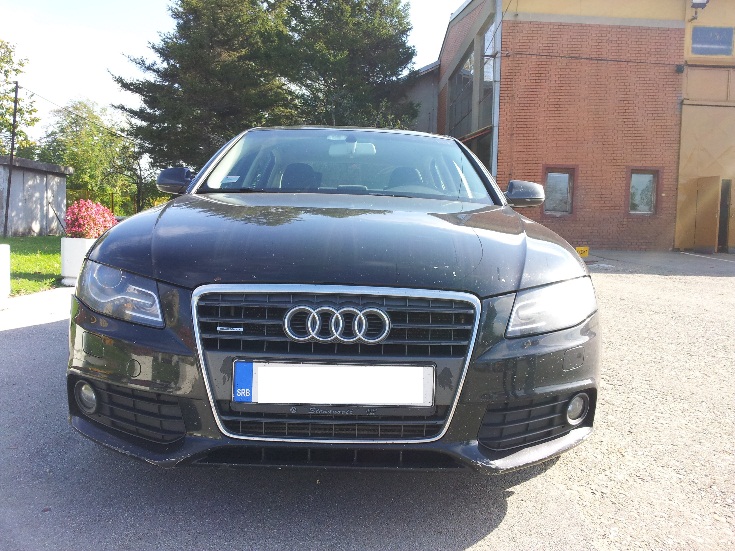 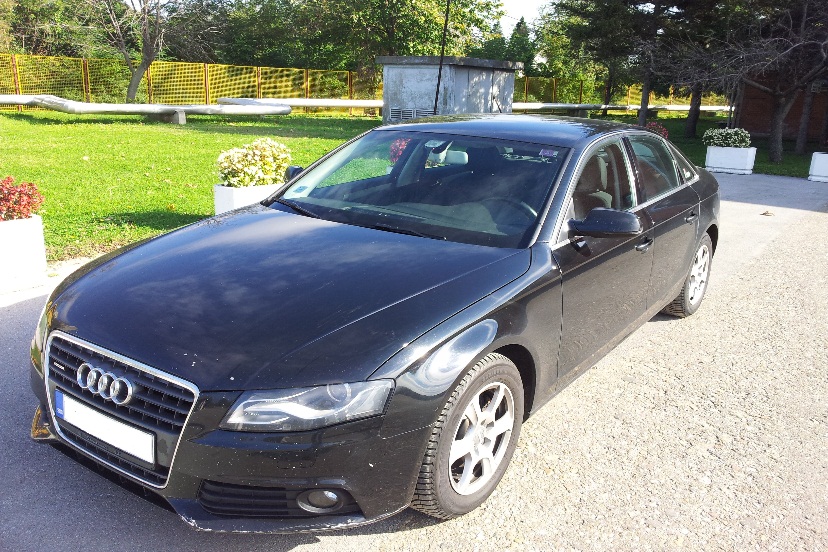 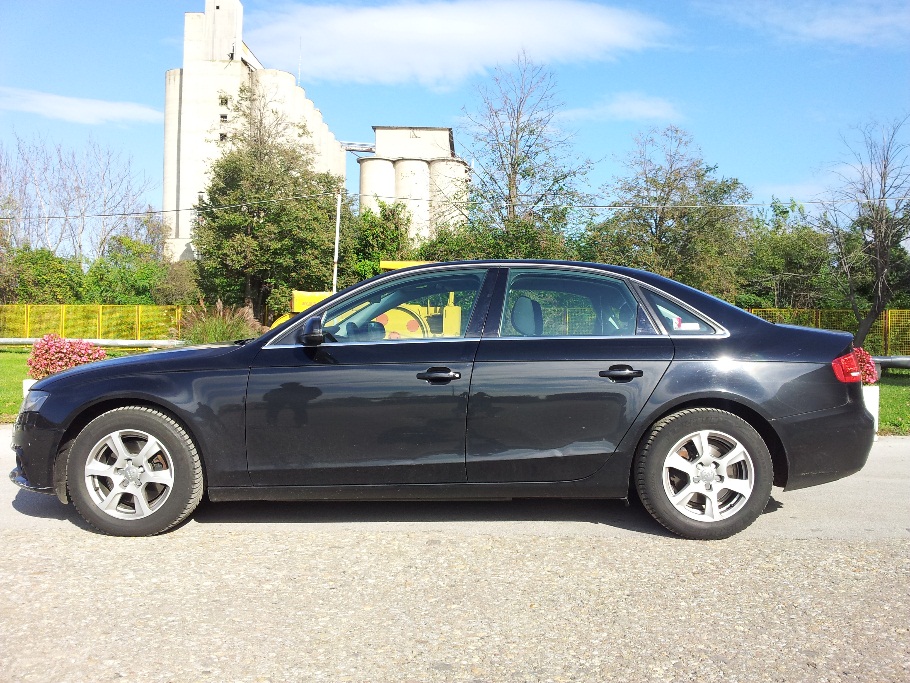 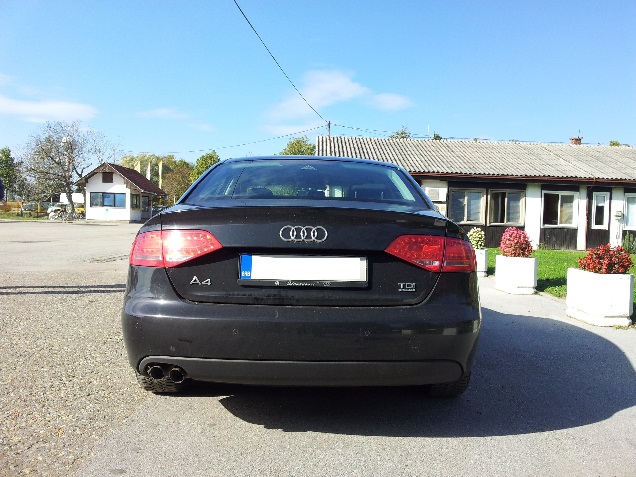 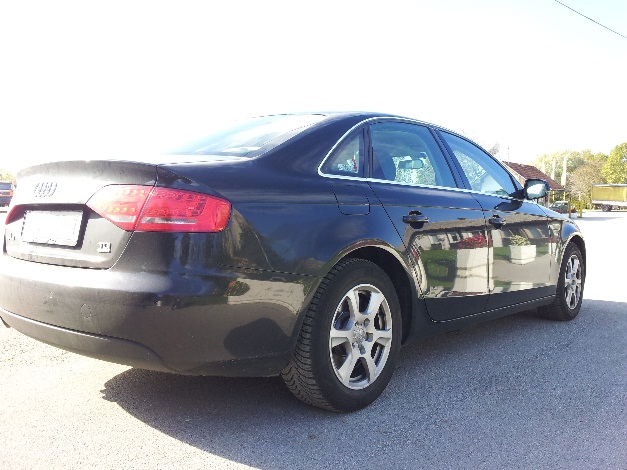 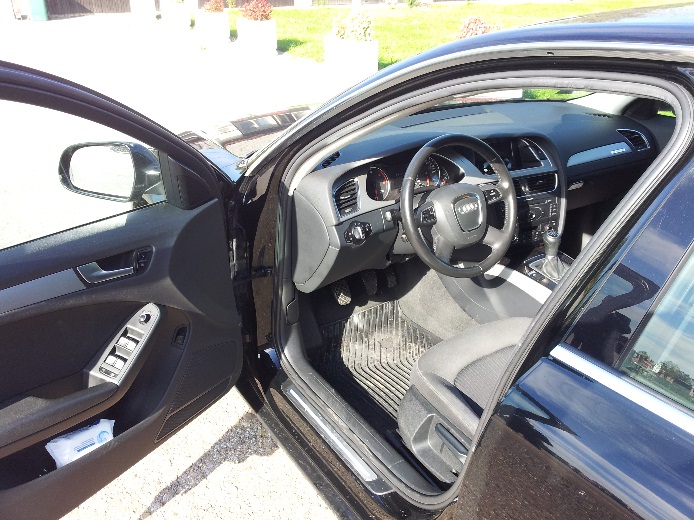 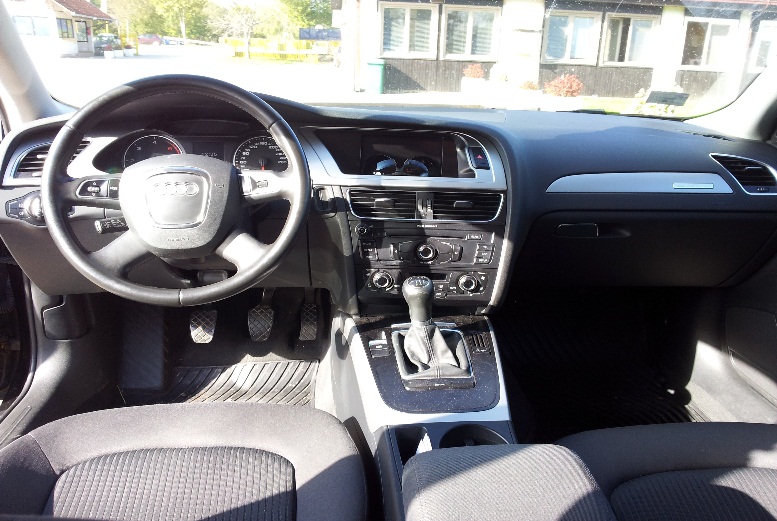 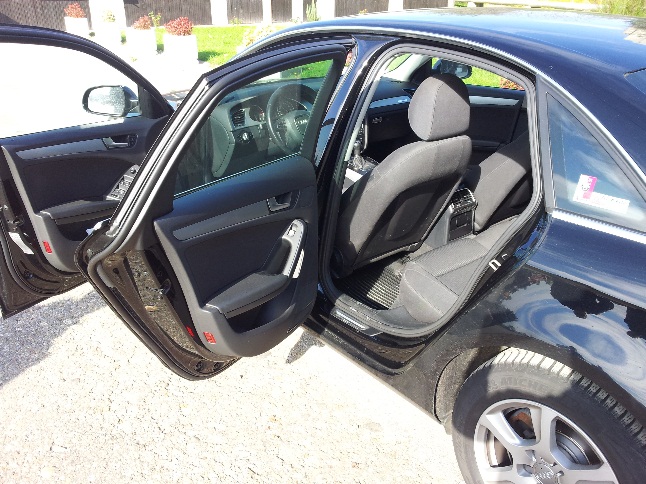 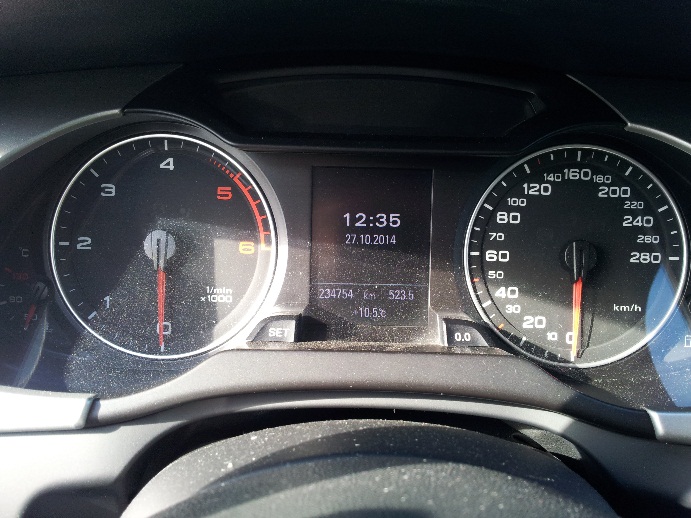 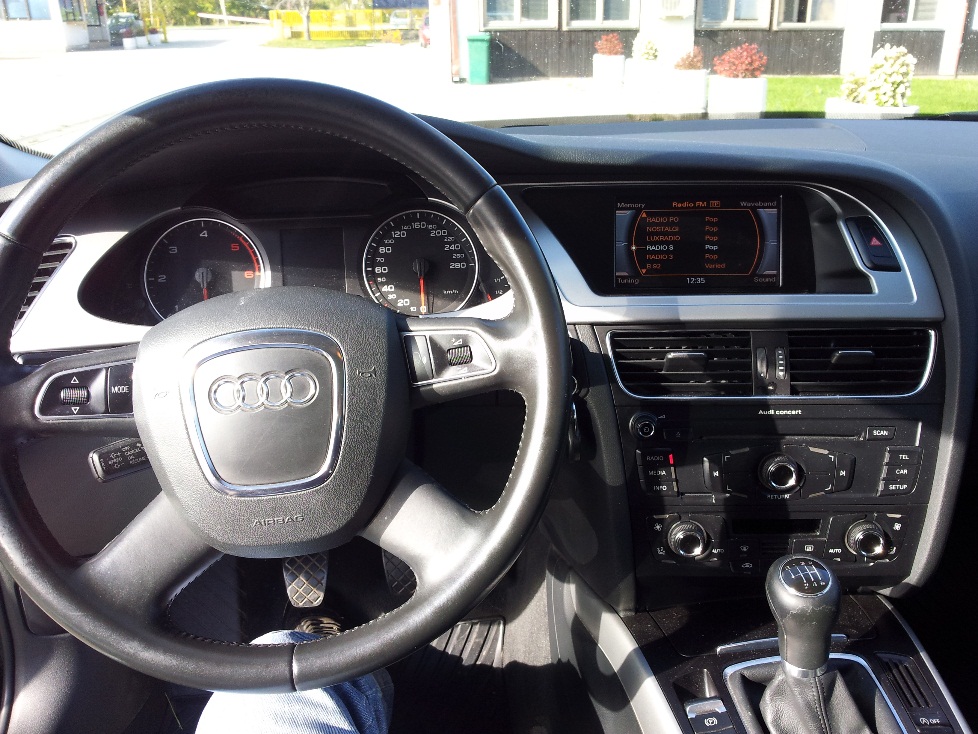 Datum:Broj:Veza:OSNOVNO SREDSTVOInventarni brojPočetna cena 1AUDI A4 2.0 TDI QUATTRO013932.068.503,49 dinara